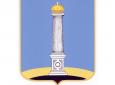 УЛЬЯНОВСКАЯ ГОРОДСКАЯ ИЗБИРАТЕЛЬНАЯ КОМИССИЯПОСТАНОВЛЕНИЕ 12 сентября 2015 года 						 № 100/724-3г. УльяновскО рассмотрении жалобы уполномоченного представителя избирательного объединения УЛЬЯНОВСКОЕ ОБЛАСТНОЕ ОТДЕЛЕНИЕ КПРФРассмотрев поступившую в Ульяновскую городскую избирательную комиссию жалобу уполномоченного представителя УЛЬЯНОВСКОЕ ОБЛАСТНОЕ ОТДЕЛЕНИЕ КПРФ Куринного А.В., Ульяновская городская избирательная комиссия установила:В соответствии с пунктом 4 статьи 20 Федерального закона от 12 июня 2002 года № 67-ФЗ «Об основных гарантиях избирательных прав и права на участие в референдуме граждан Российской Федерации» (далее – Федеральный закон) избирательные комиссии обязаны в пределах своей компетенции рассматривать поступившие к ним в период избирательной кампании обращения о нарушении закона, проводить проверки по этим обращениям и давать лицам, направившим обращения, письменные ответы в пятидневный срок, но не позднее дня, предшествующего дню голосования.26 июня 2015 года в периодическом печатном издании «Ульяновск сегодня» опубликовано решение Ульяновской Городской Думы от 24.06.2015 № 61 «О назначении выборов депутатов Ульяновской Городской Думы пятого созыва».7 августа 2015 года принято постановление Ульяновской городской избирательной комиссии № 79/557-3 «О регистрации списка кандидатов в депутаты Ульяновской Городской Думы пятого созыва, выдвинутого избирательным объединением УЛЬЯНОВСКОЕ ОБЛАСТНОЕ ОТДЕЛЕНИЕ КПРФ».12 сентября 2015 года на заседании Ульяновской городской избирательной комиссии при утверждении повестки поступило предложение о включении дополнительного вопроса о рассмотрении жалобы уполномоченного представителя УЛЬЯНОВСКОЕ ОБЛАСТНОЕ ОТДЕЛЕНИЕ КПРФ Куринного А.В., принято единогласно. Заявитель пояснил, что в помещениях участковых избирательных комиссий размещены информационные материалы двух видов: первый – с наименованиями политических партий, заказчиком которых является Ульяновская городская избирательная комиссия, где над списком стоит галочка в цветовой гамме, напоминающей цвета, используемые на агитационных материалах избирательного объединения Ульяновское региональное отделение Партии «ЕДИНАЯ РОССИЯ»; второй – неизвестного происхождения. Куринный А.В. указывает, что данные материалы содержат признаки скрытой агитации избирателей. В соответствии с пунктом 6 статьи 21 Федерального закона Комиссии обеспечивают информирование избирателей о сроках и порядке осуществления избирательных действий, действий, связанных с подготовкой и проведением референдума, о ходе избирательной кампании, кампании референдума, а также о кандидатах, об избирательных объединениях, выдвинувших кандидатов, списки кандидатов.Ульяновская городская избирательная комиссия (далее – УГИК) является комиссией, организующей выборы депутатов Ульяновской Городской Думы пятого созыва 13 сентября 2015 года. Одна из основных целей деятельности УГИК – информирование избирателей. В ходе рассмотрения жалобы уполномоченного представителя избирательного объединения УЛЬЯНОВСКОЕ ОБЛАСТНОЕ ОТДЕЛЕНИЕ КПРФ Куринного А.В. на заседании Ульяновской городской избирательной комиссии председатель УГИК Андреев В.И. пояснил, что информационные плакаты, продемонстрированные заявителем, изготовлены по решению УГИК за счет средств, выделенных на подготовку и проведение выборов депутатов Ульяновской Городской думы пятого созыва 13 сентября 2015 года из бюджета муниципального образования «город Ульяновск». Было изготовлено 16 000 плакатов в 19 разных вариантах. УГИК не может запретить использовать похожие цвета на информационных материалах избирательных объединений, выдвинувших кандидатов, списки кандидатов в депутаты Ульяновской Городской Думы пятого созыва.Таким образом, по результатам рассмотрения жалобы нарушения законодательства о выборах не выявлено.На основании вышеизложенного, руководствуясь статьей 24 Федерального закона от 12 июня 2002 года №67-ФЗ «Об основных гарантиях избирательных прав и права на участие в референдуме граждан Российской Федерации», Ульяновская городская избирательная комиссия постановляет: 1. Отказать в удовлетворении жалобы Куринному А.В. в пределах заявленных им требований.2. Направить копию настоящего постановления заявителю.3. Контроль за исполнением настоящего постановления возложить на секретаря Ульяновской городской избирательной комиссии О.Ю. Черабаеву.Председатель Ульяновской городской избирательной комиссии				В.И. Андреев Секретарь Ульяновской городской избирательной комиссии 				О.Ю. Черабаева